TAREA 3                      ROCAS ÍGNEASIdentificar las características mineralógicas, texturales y definir ambiente tectónico de formación para las siguientes muestras:Granito (Santa Teresa, Rocha)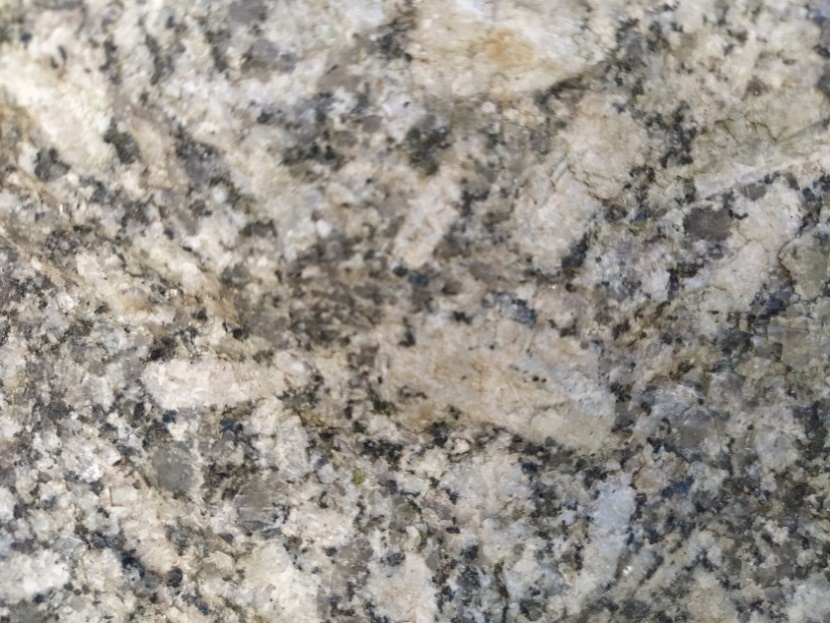 Basalto (Tacuarembó)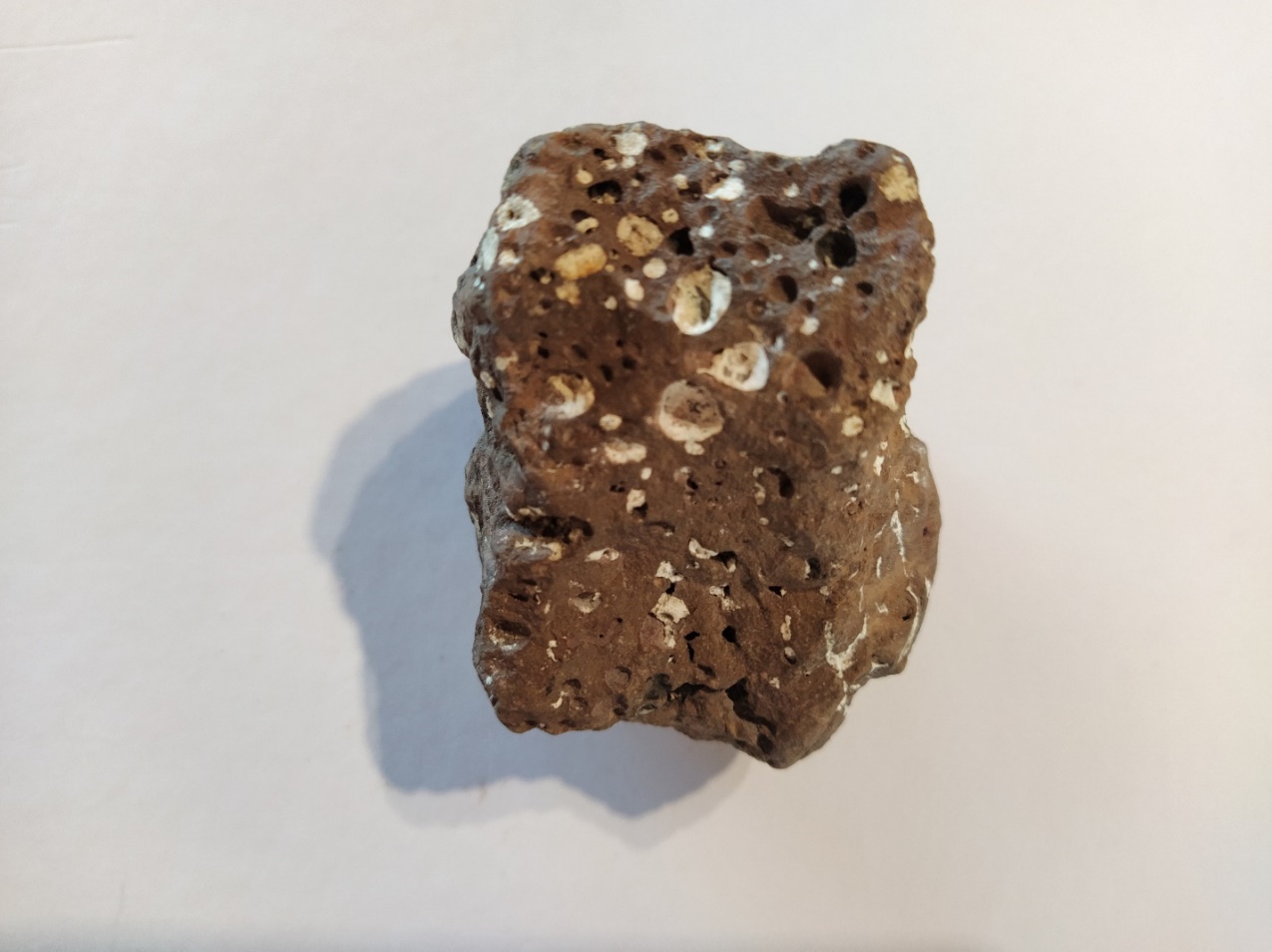 Riolita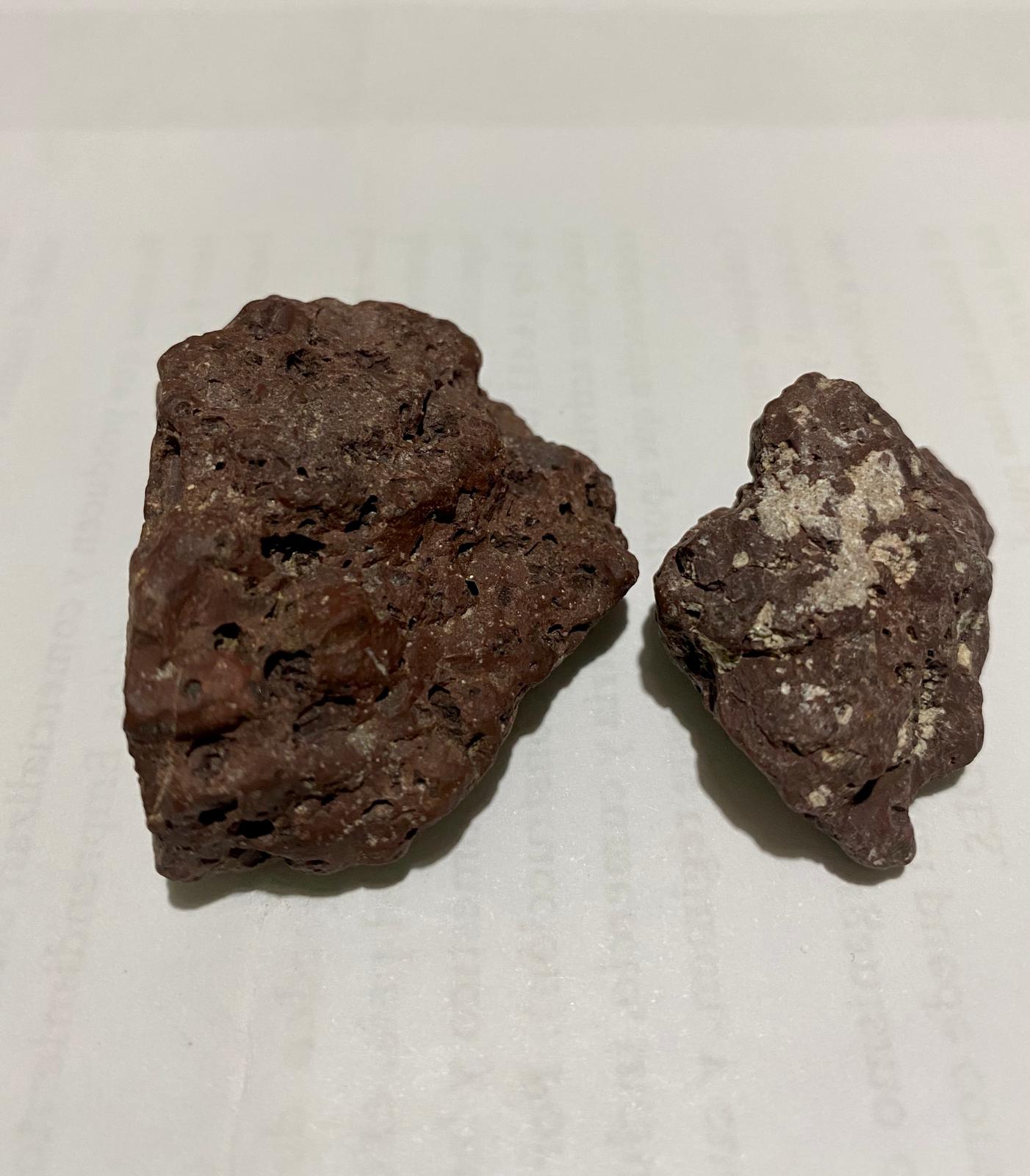 Gabro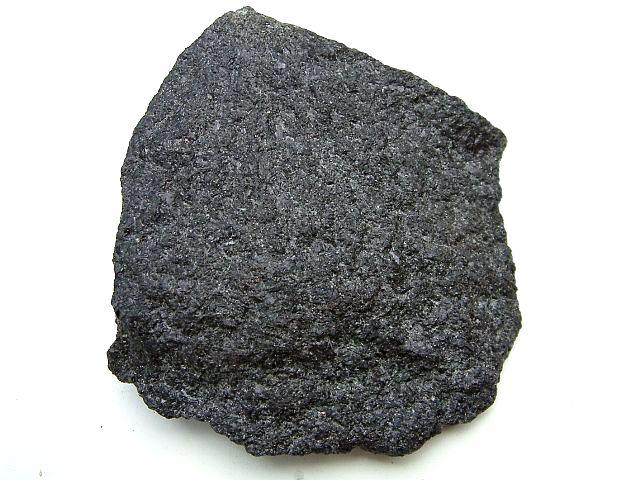 Pómez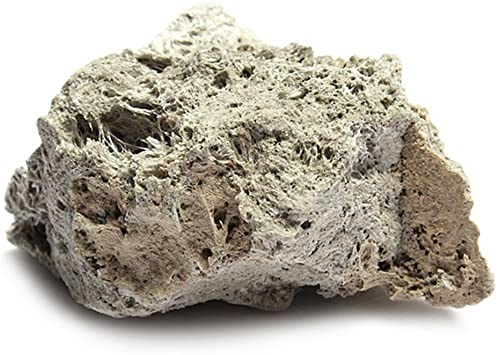 
6) Sienita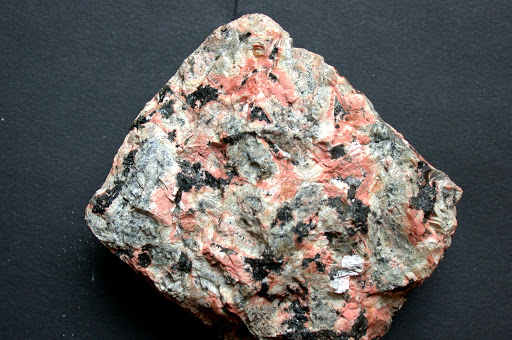 MineralesTextura#acidézAmbiente de formaciónMineralesTextura#acidézAmbiente de formaciónMineralesTextura#acidézAmbiente de formaciónMineralesTextura#acidézAmbiente de formaciónMineralesTextura#acidézAmbiente de formaciónMineralesTextura#acidézAmbiente de formación